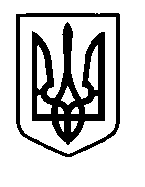 УКРАЇНАПрилуцька міська радаЧернігівська областьУправління освіти Про підсумки проведення першого туру всеукраїнського конкурсу «Учитель року-2020»На виконання наказу Міністерства освіти і науки України від 10.06.2019 № 798 «Про проведення всеукраїнського конкурсу «Учитель року - 2020», наказів Управління освіти і науки Чернігівської облдержадміністрації від 25.06.2019 № 229 «Про проведення всеукраїнського конкурсу «Учитель року - 2020» та від 02.09.2019 № 262 « Про організацію та проведення першого і другого турів всеукраїнського конкурсу «Учитель року - 2020», наказів управління освіти Прилуцької міської ради від 05.09.2019 № 234 «Про проведення всеукраїнського конкурсу «Учитель року – 2020» та від 01.10.2019 № 296 «Про організацію та проведення першого туру всеукраїнського конкурсу «Учитель року-2020» з14 по 20 листопада 2019 року на базі трьох закладів освіти м. Прилуки: гімназії № 5 імені Віктора Андрійовича Затолокіна, спеціалізованої школи І-ІІІ ступенів № 6 з поглибленим вивченням інформаційних технологій, ЗОШ І-ІІІ ступенів №7 проведено перший зональний етап Всеукраїнського конкурсу «Учитель року-2020» (далі – Конкурс) у чотирьох номінаціях: «Історія», «Початкова освіта», «Образотворче мистецтво», «Хімія». У конкурсі брали участь педагоги міста Прилук, Прилуцького району, КЗ «Яблунівська спеціалізована школа-інтернат І-ІІІ ступенів з поглибленим вивченням окремих предметів та курсів» Чернігівської обласної ради, Талалаївської та Носівської ОТГ. Конкурсанти проходили комп'ютерне on-line тестування з педагогіки, психології та фахової майстерності, підготовлене оргкомітетом та журі конкурсу. 	Члени журі оцінювали педагогів у конкурсних випробуваннях: в номінаціях «Історія» та «Хімія» - «Методичний практикум» та «Урок»; в номінації «Початкова освіта» - «Методичний експромт», «Практична робота» та «Урок»; в номінації «Образотворче мистецтво» – «Практична робота» та «Методичний практикум».На підставі рішення журі першого (зонального) туру всеукраїнського конкурсу «Учитель року – 2020», що проходив в м. Прилуки,НАКАЗУЮ:Визнати переможцями першого туру конкурсу «Учитель року – 2020»: у номінації «Хімія»:Деревянко Віталіну Сергіївну, вчителя хімії Прилуцької гімназії № 5 імені Віктора Андрійовича Затолокіна;у номінації «Історія»: Терещенко Олену Євгеніївну, вчителя історії Прилуцької загальноосвітньої школи І-ІІІ ступенів № 3 імені Сергія Гордійовича Шовкуна;у номінації «Початкова освіта»:Герасименко Олесю Анатоліївну, вчителя початкової школи Прилуцької гімназії № 5 імені Віктора Андрійовича Затолокіна;у номінації «Образотворче мистецтво»:Лапко Ірину Володимирівну, вчителя образотворчого мистецтва Володьководівицької загальноосвітньої школи І-ІІІ ступенів Носівської  міської ради.Визнати лауреатами першого туру конкурсу «Учитель року – 2020»: у номінації «Хімія»:Кліща Олександра Володимировича, вчителя Богданівської загальноосвітньої школи І-ІІІ ступенів імені Григорія Ващенка Прилуцької районної ради;Пугач Світлану Валентинівну, вчителя Липівської загальноосвітньої школи І-ІІІ ступенів Талалаївської селищної ради;Соляник Мирославу Павлівну, вчителя Талалаївської загальноосвітньої  школи І-ІІІ ступенів Талалаївської селищної ради.у номінації «Історія»:Дяченко Вікторію Олександрівну, вчителя історії Прилуцької ЗОШ І-ІІІ ступенів № 2;Лазарєву Світлану Іванівну, вчителя історії Прилуцької спеціалізованої  школи І-ІІІ ступенів № 6 з поглибленим вивченням інформаційних технологій; Миткевич Ірину Олександрівну, вчителя історії КЗ «Яблунівської спеціалізованої школи-інтернат з поглибленим вивченням окремих предметів та курсів» Чернігівської обласної ради;Рєзнікову Ніну Миколаївну, вчителя історії Замістянської загальноосвітньої школи І-ІІ ступенів Прилуцького району;у номінації «Початкова освіта»:Припутненко Лілію Юріївну, вчителя початкової школи Прилуцької спеціалізованої школи І-ІІІ ступенів № 6 з поглибленим вивченням інформаційних технологій;Ратушняк Ірину Василівну, вчителя початкової школи Прилуцької  загальноосвітньої школи І-ІІІ ступенів  № 7; Пушкарьову Олену Олексіївну, вчителя початкової школи Прилуцької  загальноосвітньої школи І-ІІІ ступенів № 9; Откидач Олену Леонідівну, вчителя початкової школи Прилуцької ЗОШ І-ІІІ ступенів № 13 імені Святителя Іоасафа Бєлгородського.у номінації «Образотворче мистецтво»:Гіль Наталію Іванівну, вчителя Прилуцької загальноосвітньої школи І- ІІІ ступенів № 7; Шульгу Лесю Миколаївну, вчителя Талалаївської загальноосвітньої  школи І-ІІІ ступенів Талалаївської селищної ради;Нагородити Грамотою управління освіти Прилуцької міської ради та комітету Прилуцької міської організації Профспілки працівників освіти і науки Українипереможців першого туру конкурсу «Учитель року – 2020»: в номінації «Хімія» Деревянко Віталіну Сергіївну, вчителя хімії Прилуцької гімназії № 5 імені Віктора Андрійовича Затолокіна;в номінації «Початкова освіта» Герасименко Олесю Анатоліївну, вчителя початкової школи Прилуцької гімназії № 5 імені Віктора Андрійовича Затолокіна; в номінації «Історія» Терещенко Олену Євгеніївну, вчителя історії Прилуцької загальноосвітньої школи І-ІІІ ступенів № 3 імені Сергія Гордійовича Шовкуна.лауреатів першого туру конкурсу «Учитель року – 2020»:у номінації «Історія»:Дяченко Вікторію Олександрівну, вчителя історії Прилуцької ЗОШ І-ІІІ ступенів № 2;Лазарєву Світлану Іванівну, вчителя історії Прилуцької спеціалізованої школи І-ІІІ ступенів № 6 з поглибленим вивченням інформаційних технологій;у номінації «Початкова освіта»:Припутненко Лілію Юріївну, вчителя початкової школи Прилуцької спеціалізованої школи І-ІІІ ступенів № 6 з поглибленим вивченням інформаційних технологій;Ратушняк Ірину Василівну, вчителя початкової школи Прилуцької загальноосвітньої школи І-ІІІ ступенів І-ІІІ № 7;у номінації «Образотворче мистецтво»:Гіль Наталію Іванівну, вчителя Прилуцької загальноосвітньої школи І- ІІІ ступенів № 7.Нагородити Грамотою управління освіти Прилуцької міської ради лауреатів першого туру конкурсу «Учитель року – 2020» - в номінації «Початкова освіта» Откидач Олену Леонідівну, вчителя початкової школи Прилуцької ЗОШ І-ІІІ ступенів № 13 імені Святителя Іоасафа Бєлгородського;- в номінації «Початкова освіта» Пушкарьову Олену Олексіївну, вчителя початкової школи Прилуцької загальноосвітньої школи І-ІІІ ступенів № 9;Оголосити Подяку начальника управління освіти за створення належних умов для проведення конкурсу:Бурлаку Наталії Олексіївні, директору Прилуцької гімназії № 5 імені Віктора Андрійовича Затолокіна;Зубу Володимиру Володимировичу, директору Прилуцької загальноосвітньої школи І-ІІІ ступенів № 7;Колеснику Олександру Васильовичу, директору Прилуцької спеціалізованої школи І-ІІІ ступенів № 6 з поглибленим вивченням інформаційних технологій.Міському методичному центру (Чернякова С.М.):Вивчити досвід роботи переможців першого туру конкурсу «Учитель року – 2020» і впроваджувати його в практику роботи закладів загальної середньої освіти.Висвітлити проведення Конкурсу в засобах масової інформації.Забезпечити належний рівень підготовки переможців на другий тур Конкурсу відповідно до умов його проведення.Надіслати інформацію про підсумки проведення першого туру та учасників другого туру Конкурсу в ЧОІППО імені К.Д. Ушинського на електронну адресу koordinacia@ukr.net до 29.11.2019 року.Контроль за виконанням даного наказу покласти на заступника начальника управління освіти Ходюк В.Г.Начальник управління освіти							С.М.ВОВК Підготувала: 								С.М.ЧерняковаПогодженоюрисконсульт: 		Д.В.Бондаренко 27 листопада 2019 р.НАКАЗм. Прилуки№ 318